Regulamin konkursu plastycznego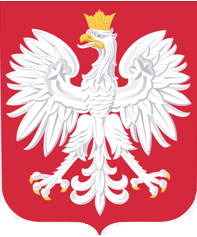 "NASZE GODŁO"realizowanego w roku szkolnym 2018/2019INFORMACJE POODSTAWOWE:Organizatorem konkursu jest: 	Miejskie Przedszkole Nr 29 w Częstochowie	42-280 Częstochowa, ul. Osada Młyńska 1Konkurs zorganizowany jest dla dzieci i rodziców z MP 29 w Częstochowie.Celem konkursu jest kształtowanie postaw patriotycznych i rozwijanie ekspresji twórczej.Prace oceni jury powołane przez dyrektora MP 29. Termin dostarczania prac: 31.10.2018Prace można składać u wychowawców grup.Uroczyste ogłoszenie wyników konkursu odbędzie się  9.11.2018.CELE KONKURSU:Kształtowanie postaw patriotycznych.Kształtowanie poczucia świadomości narodowej i szacunku wobec własnego państwa.Prezentacja i promocja dziecięcej twórczości plastycznej.Rozwijanie zdolności manualnych dzieci. Współtworzenie dzieci z rodzicami.Odkrywanie nowych osobowości twórczych.Wymiana pomysłów i doświadczeń w zakresie pracy artystycznej z dziećmi. Pobudzenie wyobraźni plastycznej, kreatywności  i ekspresji twórczej.WARUNKI UCZESTNICTWA:Do konkursu można zgłaszać prace wykonane przez dzieci i rodziców dzieci uczęszczających 
do przedszkola nr 29.Do konkursu można zgłosić jedną pracę wykonaną w dowolnym formacie i dowolną techniką. 
Mogą być również formy przestrzenne.Uczestnicy mogą zgłaszać na konkurs wyłącznie prace własnego autorstwa, do których mają pełne prawa autorskie, a prace konkursowe nie zostały uprzednio nigdzie publikowane, ani nie były nagradzane w innych konkursach.Zgłoszone na konkurs prace muszą być opatrzone metryczką zawierającą następujące informacje:
imię i nazwisko, wiek dziecka,   KRYTERIA OCENY PRAC: Pomysłowość i oryginalność, , walory artystyczne i estetyczne pracy.NAGRODY:
Komisja konkursowa spośród uczestników konkursu wyłoni laureatów. Laureaci otrzymają dyplomy .POSTANOWIENIA KOŃCOWE: Wszystkie zakwalifikowane do konkursu prace przechodzą na własność Organizatora, który ma prawo 
do ich nieodpłatnego wykorzystania. Przewidziana jest pokonkursowa wystawa prac.Organizatorzy nie zwracają nadesłanych prac.